BAB IPENDAHULUANLatar BelakangSalah satu tahapan dalam rangka penyelenggaraan pemerintah daerah adalah aspek perencanaan pembangunan daerah. Berpedoman pada UU Nomor: 25 Tahun 2004 tentang Sistem Perencanaan Pembangunan Nasional dan Undang-Undang Nomor 23 Tahun 2014 tentang Pemerintahan Daerah  sebagaimana telah diubah terakhir dengan Undang-Undang Nomor 9 Tahun 2015 tentang Perubahan Kedua atas Undang-Undang Nomor 23 Tahun 2014 tentang Pemerintahan Daerah. Undang-undang ini mengamanatkan untuk menyusun Perencanaan Pembangunan Daerah  meliputi RPJP Daerah (20 tahun), RPJM Daerah (5 tahun) dan RKPD (1tahun).Perangkat Daerah (PD) menyusun Rencana Strategis lima tahunan dengan mengacu pada RPJMD. Sementara Rencana Kerja (Renja) adalah dokumen perencanaan SKPD untuk periode tahunan dengan mengacu RKPD yang memuat kebijakan program dan kegiatan pembangunan, baik yang dilaksanakan langsung oleh pemerintah maupun yang ditempuh dengan mendorong partisipasi masyarakat.Rencana Kerja Dinas Sosial Pengendalian Penduduk Keluarga Berencana Pemberdayaan Perempuan dan Perlindungan Anak tahun 2019 yang ditetapkan dengan Surat Keputusan Bupati  Kabupaten Purworejo merupakan penjabaran dari Renstra  Program dan Kegiatan yang ada di Renja  harus tercantum dalam Renstra yang selanjutnya menjadi dasar/pedoman dalam pelaksanaan kegiatan pada Dinas Sosial Pengendalian Penduduk Keluarga Berencana Pemberdayaan Perempuan dan Perlindungan Anak tahun 2019.Tugas Dinas Sosial, Pemberdayaan Perempuan dan Perlindungan anak adalah membantu Bupati dalam Melaksanakan urusan pemerintah Bidang Sosial, Keluarga berencana, Pemberdayaan Perempuan dan Perlindungan Anak sesuai dengan kewenangan daerah yang meliputi Sosial, Keluarga Berencana, Pemberdayaan Perempuan dan Perlindungan Anak, Pengendalian Penduduk dan Keluarga.Penyusunan Rencana Kerja perubahan Dinas Sosial Pengendalian Penduduk Keluarga Berencana Pemberdayaan Perempuan dan Perlindungan Anak dimulai dengan usulan kegiatan yang diajukan oleh masing-masing Kasubag pada Sekretariat, Bidang  Asistensi dan Pembinaan Potensi, Bidang Rehabilitasi Sosial, Bidang Pengendalian Penduduk Keluarga Sejahtera, Bidang Keluarga Berencana, Bidang Pemberdayaan Perempuan dan Perlindungan Anak disesuaikan dengan kebutuhan riil yang ada agar kemudian usulan kegiatan tersebut dirangkum menjadi Rancangan Rencana Kerja perubahan Dinas Sosial Pengendalian Penduduk Keluarga Berencana Pemberdayaan Perempuan dan Perlindungan Anak dan disepakati kemudian diolah serta diajukan ke Badan Perencanaan Pembangunan Daerah Kabupaten Purworejo  untuk pembahasan dan kesepakatan dengan Tim Anggaran Kabupaten Purworejo. Hasil pembahasandan kesepakatan dengan Tim Anggaran tersebut untuk selanjutnya menjadi Rencana Kerja perubahan Dinas  Sosial Pengendalian Penduduk Keluarga Berencana Pemberdayaan Perempuan dan Perlindungan Anak.Prioritas pembangunan daerah Kabupaten Purworejo pada Tahun 2018 adalah Pengurangan kemiskinan dan pengangguranPeningkatan kemandirian desaPenguatan perekonomian daerah yang didukung dengan ketahanan pangan, pengembangan agribisnis berbasis produk unggulan daerah fan investasiPenguatan ketahanan air, infrastruktur dasar dan interkoneksi antar wilayah guna mendukung investasi dan pengembangan wilayahPeningkatan kualitas lingkungan hidupPeningkatan kualitas dan pemerataan pelayanan pendidikan nilai – nilai budaya daerahPeningkatan kualitas pelayanan kesehatanTata kelola pemerintahan yang baik dan kondusivitas daerah serta pengelolaan bencanaPenguatan inovasi daerah dan teknologi tepat gunaDalam rangka mewuuujudkan arah kebijakan pembangunan daerah Tahun 2019 program yang akan dilaksanakan oleh DINSOSDUKKBPPPA adalah Program Penanganan dan Pemberdayaan Penyandang Masalah Kesejahteraan SosialProgram Penghargaan KepahlawananPemberdayaan Perempuan dan Perlindungan AnakPengendalian Penduduk dan Keluarga BerencanaProgram Peningkatan Kepesertaan Keluarga Berencana bagi Pasangan Usia Subur MiskinProgram Keluarga SejahteraProgram Administrasi PerkantoranProgram Peningkatan Sarana dan PrasaranaProgram Peningkatan Pengembangan Sistem Pelaporan Capaian Kinerja dan KeuanganProgram Penyusunan Data DasarPengertian Renja Perangkat DaerahRenja Perangkat Daerah yang disingkat Renja (PD) sesuai dengan nomor 86 Tahun 2017 yang mengatur tentang Tata cara perencanaan, pengendalian dan evaluasi pembangunan daerah, tata cara evaluasi rancangan peraturan daerah tentang rencana pembangunan jangka panjang daerah dan rencana pembangunan jangka menengah daerah, serta tata cara perubahan rencana pembangunan jangka panjang daerah, rencana pembangunan jangka menengah daerah, dan rencana kerja pemerintah daerah.Renja Perangkat daerah sesuai dengan pasal 11 ayat 3 yang mengatur tentang rencana Perangkat Daerah yang terdiri atas Renstra Perangkat Daerah dan Renja Perangkat Daerah.  Renstra Perangkat Daerah sebagaimana dimaksud dalam Pasal 11 ayat 3 yang memuat tujuan, sasaran, program, dan kegiatan pembangunan dalam rangka pelaksanaan Urusan Pemerintahan Wajib dan/atau Urusan Pemerintahan Pilihan sesuai dengan tugas dan fungsi setiap Perangkat Daerah, yang disusun berpedoman kepada RPJMD dan bersifat indikatif.Proses Penyusunan Renja Perangkat DaerahDalam menyusun Renja Perangkat Daerah sebagaimana dimaksud pada pasal 15 ayat 1 perangkat Daeah menyusun Renstra Perangkat Daerah dan Renja Perangkat Daerah, Perangkat Daerah melakukan koordinasi, sinergi dan harmonisasi dengan Bappeda dan pemangku kepentingan. Renja Perangkat Daerah memuat program, kegiatan, lokasi dan kelompok sasaran yang disertai indikator kinerja dan pendanaan sesuai dengan tugas dan fungsi setiap perangkat daerah, yang disusun berpedoman kepada Renstra PD dan RKPD.Renja Perangkat Daerah sebagaimana dimaksud dalam pasal 11 ayat 3 disusun dengan tahapan1.	Persiapan penyusunan2.	Penyusunan rancangan awal3.	Penyusunan rancangan4.	Pelaksanaan forum Perangkat Daerah/ lintas5.	Perangkat Daerah6.	Perumusan rancangan akhir7.	PenetapanSesuai dengan pasal 128 dalam Pemendagri 86/2017 penyusunan rancangan awal Renja Perangkat Daerah sebagaimana dimaksud dalam pasal 126 mencakup:1.	Analisis gambaran pelayanan Perangkat Daerah2.	Hasil evaluasi Renja Perangkat Daerah tahun laluDengan hasil perumusan rancangan awal Renja PD sebagaimana disajikan dengan sistematika paling sedikit memuat :1.	Pendahuluan2.	Hasil evaluasi Renja PD tahun lalu3.	Tujuan dan sasaran Perangkat Daerah4.	Rencana kerja dan pendanaan PD5.	PenutupRancangan perubahan Renja Perangkat Daerah disempurnakan berdasarkan surat edaran Kepala Daerah yang mencakup perumusan rencana program, kegiatan, indikator kinerja, pendanaan indikatif, lokasi kegiatan dan kelompok sasaran berdasarkan rencana program, kegiatan, indikator kinerja, pendanaan indikatif, lokasi kegiatan dan kelompok sasaran pada rancangan awal RKPD. Rumusan kegiatan baru diajukkan kepala Perangkat Daerah kepada kepala BAPPEDA dalam forum Perangkat Daerah/ lintas Perangkat Daerah.Penyusunan rancangan perubahan Renja Perangkat Daerah merupakan proses penyempurnaan rancangan awal Renja PD berdasarkan surat edaran Kepala Daerah tentang penyusunan rancangan Renja Perangkat Daerah, yang disampaikan paling lambat awal bulan Juni. Bappeda melakukan verifikasi terhadap  rancangan Renja perubahan Perangkat Daerah, yang disampaikan paling lambat awal bulan Juli. Bappeda melakukan verifikasi terhadap rancangan Renja perubahan Perangkat Daerah harus menjamin rancangan Renja perubahan Perangkat Daerah sudah selaras dengan rancangan awal RKPD. Apabila terdapat hasil yang perlu disempurnakan Bappeda menyampaikan saran dan rekomendasi penyempurnaan kepada kepala Perangkat Daerah untuk disempurnakan. Verifikasi rancangan renja setelah penyampaian rancangan Renja PD kepada Bappeda paling lambat 2 minggu setelah penyerahan. Bappeda menyampaikan seluruh akhir Renja Perangkat Daerah yang telah diverifikasi sebagiamana dimaksud dalam Pasal 139 kepada Kepala Daerah melalui Sekretaris Daerah untuk ditetapkan dengan Perkada, paling lambat 1 bulan setelah Perkada tentang RKPD ditetapkan. Renja perubahan Perangkat Daerah menjadi pedoman Perangkat Daerah dalam menyusun RKA perubahan Perangkat Daerah. Keterkaitan Antara Renja Perangkat Daerah dengan Dokumen Perencanaan Lainnya	Renja Perangkat Daerah merupakan dokumen perencanaan satuan kerja perangkat daerah untuk periode 1 (satu) tahun, yang memuat kebijakan, program dan kegiatan pembangunan baik yang dilaksanakan langsung oleh Pemerintah Daerah maupun yang ditempuh dengan mendorong partisipasi masyarakat. Penyusunan Renja Perangkat Daerah mengacu pada RKPD, Renstra PD, RPJMD, dan RPJPD. Hubungan antara dokumen tersebut diatas dapat digambarkan dalam bagan berikut:                                                    Gambar :1.1Landasan HukumDasar hukum penyusunan Rencana Kerja Perangkat Daerah (Renja PD) Dinas Sosial, Pemberdayaan Perempuan dan Perlindungan Anak Tahun 2019 adalah:Undang-undang Nomor: 13 Tahun 1950 tentang Pembentukan Daerah-daerah Kabupaten Dalam Lingkungan Propinsi Jawa TengahUndang-undang  Nomor:  25  Tahun 2004  tentang Sistem Perencanaan Pembangunan NasionalPeraturan Pemerintah Nomor: 40 Tahun 2006  tentang Tata Cara Penyusunan Rencana Pembangunan NasionalPeraturan Pemerintah Nomor: 8 Tahun 2008 tentang Tahapan,Tatacara Penyusunan,Pengendalian dan Evaluasi Pelaksanaan Rencana Pembangunan DaerahPemerintahan Daerah Negeri nomor 54 Tahun 2010 tentang Pelaksanaan Peraturan Pemerintahan nomor 8 tahun 2008 Peraturan Daerah Kabupaten Purworejo Nomor: 4 Tahun 2008 tentang Urusan Pemerintah Daerah Kabupaten PurworejoPeraturan Daerah Kabupaten Purworejo Nomor: 3 Tahun 2010 Tentang Rencana Pembangunan Jangka Panjang Daerah Kabupaten Purworejo Tahun 2005-2025Peraturan Daerah Kabupaten Purworejo Nomor: 12 Tahun 2016 Tentang Rencana Pembangunan Jangka Menengah Daerah Kabupaten Purworejo Tahun 2016-2021Peraturan Daerah Kabupaten Purworejo Nomor: 14 Tahun 2016 tentang Pembentukan dan susunan Perangkat Daerah Kabupaten Purworejo.Peraturan BupatiNomor:19 Tahun 2016 tentang Rencana Kerja Pemerintah Daerah Kabupaten Purworejo Tahun 2016Peraturan Bupati Nomer 71 Tahun 2016 tentang Kedudukan, Susunan Organisasi, Tugas Dan Fungsi Serta Tata Kerja Dinas Sosial, Pemberdayaan Perempuan Dan Perlindungan Anak Kabupaten Purworejo.Adapun tugas dari DINSOSDUKKBPPPA yaitu membantu Bupati dalam melaksanakan urusan pemerintah bidang sosial, bidang pengendalian penduduk dan keluarga berencana dan bidang pemberdayaan perempuan dan perlindungan anak yang menjadi kewenangan Daerah dan tugas pembantu yang diberikan kepada Daerah yang meliputi bidang asistensi dan pembinaan potensi kesejahteraan dan nilai – nilai sosial, rehabilitasi sosial, pengendalian penduduk dan keluarga sejahtera, keluarga berencana serta pemberdayaan perempuan dan perlindungan anak.Dalam melaksanakan tugas DINSOSDUKKBPPPA menyelenggarakan fungsi :Perumusan kebijakan teknis bidang Sosial, Pengendalian Penduduk dan Keluarga Berencana serta Pemberdayaan Perempuan dan Perlindungan Anak yang meliputi aistensi dan pembinaan potensi kesejahteraan dan nilai – nilai sosial, rehabilitasi sosial, pengendalian penduduk dan keluarga sejahtera, keluarga berencana serta pemberdayaan perempuan dan perlindungan anakPelaksanaan kebijakan bidang sosial, pemberdayaan perempuan dan perlindungan anak yang meliputi aistensi dan pembinaan potensi kesejahteraan dan nilai – nilai sosial, rehabilitasi sosial, pengendalian penduduk, dan keluarga sejahtera, keluarga berencana serta pemberdayaan perempuan dan perlindungan anakPelaksanaan evaluasi dan pelaporan bidang sosial, pemberdayaan perempuan dan perlindungan anak yang meliputi sistensi dan pembinaan penduduk dan keluarga sejahtera, keluarga berencana serta pemberdayaan perempuan dan perlindungan anakPelaksanaan administrasi dinas bidang sosial, Pengendalian Penduduk dan Keluarga Berencana serta Pemberdayaan Perempuan dan Perlindungan Anak yang meliputi asisteni dan pembinaan potensi kesejahteraan dan nilai – nilai sosial, rehabilitasi sosial, pengendalian penduduk dan keluarga sejahtera, keluarga berencana serta pemberdayaan perempuan dan perlindungan anakMembina UPT dalam pelaksanaan kegiatan teknis opersional dan/atau kegiatan teknis penunjang tertentuMenyelenggarakan monitoring, evaluasi dan pelaporan terhadap pelaksanaan tugas – tugas bidang sosial, Pengendalian Penduduk dan Keluarga Sejahtera, Keluarga Berencana serta Pemberdayaan Perempuan dan Perlindungan Anak yang melip[uti asistensi dan membina potensi kesejahteraan dan nilai – nilai sosial, rehabilitasi sosial serta pemberdayaan perempuan dan perlindungan anakPenyelenggaraan kesejahteraan DINSOSDUKKBPPPAPelaksanaan tugas lain yang diberikan oleh BUPATI sesuai dengan tugas dan fungsiKetentuan tentang Susunan Organisasi dan Tata Kerja (SOTK) dan Kewenangan Perangkat DaerahSesuai dengan Peraturan Daerah Kabupaten Purworejo Nomor 14 Tahun 2016 tentang Pembentukan dan Susunan Perangkat Daerah Kabupaten Purworejo, telah dibentuk Perangkat Daerah dengan susunan sebagai berikut:1.	Sekretariat Daerah, merupakan Sekretariat Daerah Tipe A2.	Sekretariat DPRD, merupakan Sekretariat DPRD Tipe A3.	Inspektorat, merupakan Inspektorat Tipe A4.	Dinas daerah terdiri dari:a. 	Dinas Pendidikan, Kepemudaan dan Olahraga, merupakan Dinas Daerah Tipe A, yang menyelenggarakan urusan pemerintahan bidang pendidikan dan bidang kepemudaan dan olahragab.	Dinas Kesehatan, merupakan Dinas Daerah Tipe B, yang menyelenggarakan urusan pemerintahan bidang kesehatanc. 	Dinas Pekerjaan Umum dan Penataan Ruang, merupakan Dinas Daerah Tipe A, yang menyelenggarakan urusan pemerintahan bidang pekerjaan umum dan penataan ruangd. 	Dinas Perumahan Rakyat, Kawasan Permukiman dan Pertanahan, merupakan Dinas Daerah Tipe C, yang menyelenggarakan urusan pemerintahan bidang perumahan rakyat dan kawasan permukiman serta bidang pertanahan e. 	Dinas Sosial, Pemberdayaan Perempuan dan Perlindungan Anak merupakan Dinas Daerah Tipe B, yang menyelenggarakan urusan pemerintahan bidang sosial dan bidang pemberdayaan perempuan dan perlindungan anak f.	 Dinas Pertanian, Pangan, Kelautan dan Perikanan, merupakan Dinas Daerah Tipe A, yang menyelenggarakan urusan pemerintahan bidang pertanian, bidang pangan, serta bidang kelautan dan perikanan g.	 Dinas Lingkungan Hidup, merupakan Dinas Daerah Tipe B, yang menyelenggarakan urusan pemerintahan bidang lingkungan hidup dan bidang kehutanan h.	 Dinas Administrasi Kependudukan, Pencatatan Sipil, Pengendalian Penduduk dan Keluarga Berencana merupakan Dinas Daerah Tipe A, yang menyelenggarakan urusan pemerintahan bidang administrasi kependudukan dan pencatatan sipil serta bidang pengendalian penduduk dan keluarga berencana i.	 Dinas Pemberdayaan Masyarakat dan Desa, merupakan Dinas Daerah Tipe A, yang menyelenggarakan urusan pemerintahan bidang pemberdayaan masyarakat dan desa j. 	Dinas Perhubungan, merupakan Dinas Daerah Tipe B, yang menyelenggarakan urusan pemerintahan bidang perhubungan k. 	Dinas Komunikasi dan Informatika, merupakan Dinas Daerah Tipe B, yang menyelenggarakan urusan pemerintahan bidang komunikasi dan informatika, bidang statistik dan bidang persandian l. 	Dinas Pariwisata dan Kebudayaan, merupakan Dinas Daerah Tipe B, yang menyelenggarakan urusan pemerintahan bidang pariwisata dan bidang kebudayaan m.	 Dinas Kearsipan dan Perpustakaan, merupakan Dinas Daerah Tipe B, yang menyelenggarakan urusan pemerintahan bidang kearsipan dan bidang perpustakaan; 5 n.	 Dinas Koperasi, Usaha Kecil, Menengah dan Perdagangan, merupakan Dinas Daerah Tipe B, yang menyelenggarakan urusan pemerintahan bidang koperasi, usaha kecil dan menengah, dan bidang perdagangan;o.	 Dinas Penanaman Modal dan Pelayanan Terpadu Satu Pintu merupakan Dinas Daerah Tipe C, yang menyelenggarakan urusan pemerintahan bidang penanaman modal, bidang energi dan sumber daya mineral dan penyelenggaraan pelayanan terpadu satu pintu; p. 	Dinas Perindustrian dan Tenaga Kerja merupakan Dinas Daerah Tipe C yang menyelenggarakan urusan pemerintahan bidang perindustrian, bidang tenaga kerja dan bidang transmigrasiq.	 Satuan Polisi Pamong Praja dan Pemadam Kebakaran merupakan Dinas Daerah Tipe B, yang menyelenggarakan urusan pemerintahan bidang ketentraman dan ketertiban umum serta perlindungan masyarakat sub urusan ketentraman dan ketertiban umum, sub urusan perlindungan masyarakat dan sub urusan kebakaran; 5. Badan Daerah terdiri dari:a. 	Badan Perencanaan Pembangunan Daerah, merupakan Badan Daerah Tipe B, yang melaksanakan fungsi penunjang perencanaan dan fungsi penunjang penelitian dan pengembangan; b.	 Badan Kepegawaian Daerah, merupakan Badan Daerah Tipe B, yang melaksanakan fungsi penunjang kepegawaian dan fungsi penunjang pendidikan dan pelatihan c. 	Badan Pendapatan, Pengelolaan Keuangan, dan Aset Daerah, merupakan Badan Daerah Tipe A, yang melaksanakan fungsi penunjang keuangan.Ketentuan tentang Perencanaan dan PengganggaranPeraturan yang mempunyai perencanaan adalah :Undang-undang Nomor 25 Tahun 2004 tentang sistem Perencanaan Pembangunan NasionalPeraturan Pemerintah Nomor 8 Tahun 2008 tentang Tahapan, Tata Cara Penyusunan, Pengendalian dan Evaluasi Pelaksanaan Rencana Pembangunan Daerah.Peraturan Menteri Dalam Negeri Nomor 86 Tahun 2017 tentang Tata Cara Perencanaan, Pengendalian dan Evaluasi Pembangunan Daerah, Tata Cara Evaluasi Rancangan Peraturan Daerah tentang Rancangan Peraturan Daerah Tentang Rencana Pembangunan Jangka panjang Daerah dan Rencana Pembangunan Jangka Menengah Daerah serta Tata Cara Perubahan Rencana Pembangunan Jangka Panjang Daerah, Rencana Pembnagunan Jangka Menengah Daerah dan rencana Kerja Pemerintah Daerah.Undang-undang Nomor 17 Tahun 2007 tentang Rencana Pembangunan Jangka Panjang Nasional Tahun 2005-2025 (Lembaran Negara Republik Indonesia Tahun 2007 Nomor 33, Tambahan Lembaran Negara Republik Indonesia Nomor 4700Peraturan presiden Republik Indonesia Nomor 2 Tahun 2015 tentang Rencana Pembangunan Jangka Menengah Nasional Tahun 2015-2019; (Lembaran Negara Republik Indonesia Tahun 2015 Nomor 3Peraturan Daerah Provinsi Jawa Tengah Nomor 3 Tahun 2008 tentang Rencana Pembangunan Jangka Panjang Daerah Provinsi Jawa Tengah Tahun 2005-2025Peraturan daerah Provinsi Jawa Tengah Nomor 5 Tahun 2014 tentang Rencana Pembangunan Jangka Menengah Daerah Provinsi Jawa Tengah Tahun 2013-2018Peraturan Daerah Kabupaten Purworejo Nomor 3 Tahun 2010 tentang Rencana Pembangunan Jangka Panjang Daerah Kabupaten Purworejo Tahun 2005-2025Peraturan Daerah kabupaten Nomor 3 Tahun 2012 tentang sistem Perencanaan Pembangunan DaerahPeraturan yang memayungi penganggaran adalah:Undang-undang Nomor 17 tahun 2003 tentang Keungan NegaraUndang-Undang Nomor 1 Tahun 2004 tentang Perbendaharaan NegaraUndang – undang Nomor 23 Tahun 2014 tentang Pemerintahan DaerahPeraturan Pemerintah Nomor 58 tahun 2005 tentang Pengelolaan Keuangan DaerahPeraturan Menteri Dalam Negeri Nomor 13 Tahun 2006 tentang Pedoman Pengelolaan Keuangan Daerah sebagaimana telah diubah kedua kali dengan peraturan Menteri Dalam Negeri Nomor 21 Tahun 20111.2.3 Ketentuan tentang Standar Pelayanan Minimal (SPM) Perangkat DaerahPeraturan mengenai Standar Pelayanan Minimal (SPM) Dinas Sosial Pengendalian Penduduk, Keluarga Berencana, Pemberdayaan Perempuan dan Perlindungan Anak 	1. Peraturan Pemerintah No.2 tahun 2018 tentang Standar Pelayanan Minimal2. Peraturan Menteri Sosial Republik Indonesia Nomor 9 Tahun 2018 tentang Standar Teknis Pelayanan Dasar Pada Standar Pelayanan Minimal Bidang Sosial Di Daerah Provinsi Dan Di Daerah Kabupaten/KotaSedangkan untuk indikator yang terkaitan dengan SPM yang ada di Dinas Sosial Pengendalian Penduduk, Keluarga Berencana, Pemberdayaan Perempuan dan Perlindungan Anak Kabupaten Purworejo belum ditindak lanjuti dari organisasi. Indikator terahir yang diadakan DINSOSDUKKBPPPA yang terahir tahun 2016, sedangkan untuk tahun selebihnya dalam penyesuaian.Maksud dan TujuanRenja Perubahan 2019 mengimplementasikan visi dan misi Bupati, renja merupakan rencana kerja perubahan untuk 6 bulan kedepan pada tahun 2019 yang akan dilakukan Dinas Sosial Pengendalian Penduduk Keluarga Berencana Pembedayaan Perempuan dan Perlindungan Anak. Maksud dan tujuan yang ada ada di DINSOSDUKKBPPPA adalah sebagai berikut:Maksud Penyusunan Renja Perubahan Perangkat DaerahRenja Perubahan Perangkat Daerah merupakan salah satu dokumen perencanaan Perangkat Daerah ditahun berjalan. Maksud di susunnya renja perubahan yaitu untuk :Memberikan arah berbagai program dan kegiatan yang akan dilaksanakanMenyediakan acuan berbagai program dan kegiatan yang akan dilaksanakan.Tujuan Penyusunan Renja Perubahan Perangkat DaerahTujuan yang akan dicapai dengan disusunnya Renja Perubahan adalah:Mengkoordinasikan perencanaan pembangunan daerah tahun 2018 dalam rangka mewujudkan Visi Misi Bupati dan Wakil Bupati.Menjamin adanya konsistensi perencanaan dan prioritas program/kegiatan tahunanMenjamin kesinambungan perencanaan dan prioritas programSistematika PenulisanSistematika penyajian Dokumen Rencana Kerja Perubahan Perangkat Daerah adalah:BAB.I. PENDAHULUAN1.1. Latar Belakang1.2. Landasan Hukum1.3. Maksud dan Tujuan1.4. Sistematika PenulisanBAB.II. HASIL EVALUASI RENJA PERANGKAT DAERAH TAHUN LALUEvaluasi Pelaksanaan Renja Perangkat Daerah Tahun lalu dan Capaian Renstra Perangkat Daerah2.2. Analisis Kinerja Pelayanan Perangkat Daerah2.3. Isu-isu Penting Penyelenggaraan Tugas dan Fungsi Perangkat Daerah2.4. Review terhadap Rancangan Awal RKPD2.5. Penelaahan Usulan Program dan Kegiatan MasyarakatBAB.III. TUJUAN DAN SASARAN PERANGKAT DAERAH3.1. Telaahan terhadap Kebijakan Nasional 3.2. Tujuan dan Sasaran Renja Perangkat Daerah3.5. Program dan KegiatanBAB.IV.  RENCANA KERJA DAN PENDANAAN PERANGKAT DAERAHBAB. V.  PENUTUPLAMPIRANBAB IIHASIL EVALUASI RENJA PERANGKAT DAERAH TAHUN LALU2.1.	Evaluasi Pelaksanaan Renja Perangkat Daerah Tahun 2018 dan Capaian Renstra Perangkat Daerah	 2.1.1. Keterkaitan antara Renstra Perangkat Daerah 2016-2021 dengan Renja Perangkat Daerah 2016-2017		Visi Kepala Daerah/ Wakil Kepala Daerah Kabupaten Purworejo periode Tahun 2016-2021, yaitu:“Terwujudnya Kabupaten Purworejo yang Semakin Sejahtera Berbasis Pertanian, Pariwisata, Industri dan Perdagangan yang Berwawasan Budaya, Lingkungan, dan Ekonomi Kerakyatan”Untuk mencapai visi sebagaimana tersebut diatas telah dirumuskan sejumlah misi sebagai berikut:Mewujudkan Kabupaten Purworejo sebagai kabupaten yang religious dan demokratis.Mewujudkan Kabupaten Purworejo sebagai gerbang ekonomi utama bagian selatan Provinsi Jawa Tengah yang berbasis pertanian, pariwisata, industri, dan perdagangan.Mewujudkan Kabupaten Purworejo sebagai Daerah tujuan Wisata unggulan berbasis budaya dan kearifan lokal.Mewujudkan Kabupaten Purworejo yang unggul di bidang seni, budaya olahraga.Mewujudkan Kabupaten Purworejo sebagai kabupaten yang unggul dibidang pendidikan dan pelayanan kesehatan.Mewujudkan Kabupaten Purworejo menjadi kabupaten yang memiliki aparatur pemerintahan yang mampu melaksanakan tata kelola pemerintahan yang baik, bersih, dan partisipatif yang berorientasi pada optimalisasi pelayanan publik.Mewujudkan desa di Kabupaten Purworejo sebagai pusat pertumbuhan ekonomi melalui pemberdayaan masyarakat dalam berbagai bidang Tabel 2.1Tabel Renstra Perangkat Daerah Indikator Kinerja dan Fungsi DINSOSDUKKBPPA yang mengacu pada RPJMD 2016-2021Renstra DINSOSDUKKBPPPA tahun 2016-2021 yang sesuai dengan Indikator Kinerja Perangkat Daerah yang mengacu pada tujuan dan sasaran RPJMD memiliki indicator sebagai berikut:	1.	Cakupan penanganan Penyandang Masalah Kesejahteraan Sosial	2.	- Indeks Pembangunan Gender (IPG)			- Indeks Pemberdayaan Gender (IDG)			- Cakupan layanan pemenuhan hak anak	3.	Cakupan dukungan terhadap kinerja perangkat daerah	4.	Program Keluarga Berencana(KB) Rata-rata jumlah anak per keluarga		- Jumlah kelompok KB pria		- Rasio akseptor KB		- Cakupan peserta KB aktif		- Prosentase kebutuhan ber KB yang tidak terpenuhi (unmetneed)		- Prosentase remaja yang diberikan penyuluhan KRR		- Prosentase jumlah peserta KB mandiri- Program, Peningkatan kepesertaan keluarga berencana bagi pasangan usia subur miskin. Jumlah pasangan usia subur miskin yang terlayani KB									     Tabel 2.2  Tabel Renja Perangkat Daerah Indikator Kinerja dan Fungsi DINSOSDUKKBPPA yang mengacu pada RPJMD 2016-20212.1.2. Evaluasi Pelaksanaan Renja Perangkat Daerah Tahun 2018 dan Capaian Renstra Perangkat Daerah	Renja Perangkat Daerah disusun setelah ditetapkannya  RKPD, Proses Dokumen Renja menjadi Dokumen Pelaksanaan Anggaran masih melalui beberapa tahapan. Renja Perangkat Daerah disusun berdasar kebutuhan dengan menggunakan Analisis Standar Biaya (ASB), untuk menentukan besaran anggaran maksimal, selanjutnya renja akan disusun oleh Tim Anggaran Pemerintah Daerah (TAPD) dengan  persetujuan DPRD menetapkan KUA-PPAS. Oleh karena itu seringkali antara kebutuhan dan kemampuan keuangan tidak sebanding, dan mengakibatkan Renja yang telah disusun mengalami penyesuaian dengan KUA-PPAS tersebut.	2.2.  Analisis Kinerja Pelayanan Perangkat DaerahAnalisis kinerja pelayanan Perangkat Daerah seperti tertuang dalam Evaluasi Pelaksanaan Renja SKPD 2017 disajikan seperti pada tabel lampiran I.2.2.1 Analisis Kondisi dan rencana tata ruang wilayah Telaah RTRW tidak secara langsung bersinggungan dalam pelayanan tugas dan fungsi dinas. Pada urusan Sosialduk KB dan PPPA, penyelenggaraan pelayanan pada masyarakat tidak membutuhkan telaah RTRW. Oleh karena tugas dan fungsi –nya bukan pembangunan fisik, bisa jadi telaah dan kajian tersebut ditangani oleh stake holder (pemangku kepentingan) teknis diluar dinas sosial pengendalian penduduk keluaraga berencana pemberdayaan perempuan dan perlindungan anak. Pemetaan permasalahan sosial, pengendalian penduduk keluarga berencana  pemberdayaan perempuan dan perlindungan anak masih sulit untuk disajikan. Ketiga permasalahan tersebut relatif tersebar di seluruh wilayah tanpa melihat kota dan desa, tanpa membedakan wilayah dataran tinggi atau rendah, tanpa melihat status pendidikan, agama, status sosial, dan sebagainya.Kekerasan terhadap perempuan, perlindungan anak, pekerja migran, anak yang berhadapan dengan hukum, penyandang disabilitas, pengangguran, perselisihan industrial dan pelayanan kontrasepsi bagi pasangan usia subur/PUS merupakan contoh-contoh permasalahan yang tidak langsung membutuhkan telaah tata ruang wilayah.2.2.2a Hal- hal positif yang sudah berhasil ditingkatkan oleh Perangkat Daerah		1. Data PMKS semakin lengkap		2. Masyarakat semakin mengetahui fungsi gender		3. Berkurangnya kekerasan terhadap perempuan dan anak		4. Masyarakat menyadari dan ikut berpartisipasi dalam kepesertaan KB2.2.2b Masalah dan tantangan yang dihadapai terkait pelayanan oleh Perangkat Daerah	1. Sosial		a. Masih adanya Penyandang Masalah Kesejahteraan Sosial / PMKS		b. Masih tingginya angka kemiskinan	2. Pemberdayaan Perempuan dan Perlindungan Anak		a. Masih adanya ketidaksertaan dan ketidakadilan gender		b. Masih adanya kekerasan pada perempuan dan anak 	3. Pengendalian Penduduk dan Keluarga Berencana		a. Banyaknya keluarga yang belum sejahtera2.2.2c Kondisi/ prediksi pelayanan Perangkat daerah yang diharapakan ke depan		1. Penanganan PMKS semakin optimal		2. Penanganan PMKS mudah dalam akses dan berpartisipasi dalam Kelompok 		    Usaha Bersama (KUBE)Optimalnya pemberdayaan Potensi Sumber Kesejahteraan sosial dalam penanganan PMKSKesetaraan dan keadilan gender di kalangan masyarakatTidak adanya kekerasan terhadap perempuan dan anakOptimalnya pemenuhan hak anakTerbentuknya informasi data gender dengan lengkap2.3.  Isu-isu Penting Penyelenggaraan Tugas dan Fungsi Isu strategis adalah suatu kondisi yang harus diperhatikan atau diutamakan dalam suatu perencanaan karena berdampak yang signifikan bagi Perangkat Daerah dimasa mendatang. Apabila isu strategis tidak diantisipasi diperkirakan akan menimbulkan permasalahan atau kerugian yang lebih besar. Suatu kondisi yang menjadi isu strategis apabila tidak dimanfaatkan (diantisipasi) akan menghilangkan peluang untuk meningkatkan kualitas layanan kepada masyarakat dalam jangka panjang.Berbagai informasi isu strategis dapat berasal dari internal Perangkat Daerah maupun Eksternal Perangkat Daerah. Tidak semua informasi tentang isu strategis dapat diangkat menjadi isu strategis dalam penyusunan perencanaan pembangunan.Dengan telah diketahuinya metode identifikasi sebagaimana tersebut diatas, maka langkah berikutnya mengumpulkan dan mengelompokkan berdasarkan urusan. Berikut adalah isu trategis berdasarkan urusan.Isu strategis urusan sosialBelum optimalnya penanganan PMKSMasih kurangnya PMKS yang memiliki akses dan ikut berpartisipasi dalam Kelompok Usaha Bersama (KUBE) atau kelompok sosial ekonomi sejenis lainnyaTingginya masyarakat yang memiliki RTLHBelum optimalnya pemberdayaan Potensi Sumber Kesejahteraan sosial dalam penanganan PMKSIsu strategis urusan PPPAMasih adanya ketidaksetaraan dan ketidakadilan gender di masyarakatMasih adanya kekerasan terhadap perempuan dan anakTingkat capaian Pemenuhan Hak Anak belum optimalPenguatan jaringan kelembagaan lembaga layanan korban kekerasan masih  perlu ditingkatkan  Kapasitas Pengurus Organisasi Perempuan dan Anak masih perlu ditingkatkanBelum terbentuknya sistem informasi data gender yang lengkapKurangnya pemahaman masyarakat dalam melaksanakan perencanaandan pengganggaran pembangunan yang responsive gender  2.4. Review terhadap Rancangan Awal RKPDRenja merupakan rencana kerja  berpedoman pada RKPD yang disusun berdasarkan tugas dan fungsi dinas dengan memprioritaskan skala kebutuhan. Penyusunan program dan kegiatan telah melalui beberapa mekanisme intern perangkat daerahdengan pagu indikatif.Sehingga, meskipun program dan kegiatan telah disusun berdasarkan kebutuhan, bisa jadi dengan keterbatasan anggaran atau kebijakan pemerintah menjadikan program dan kegiatan tidak dapat dialokasikan pada tahun perencanaan.Keterbatasan kemampuan keuangan daerah sangat berpengaruh terhadap realisasi program dan kegiatan yang direncanakan.Pada perkembangan dan dinamika permasalahan yang ada ditengah masyarakat menghendaki ada penanggulangan atau penyelesaian yang sifatnya mendesak.Pada sisi lain, program dan kegiatan tidak direncanakan pada tahun dimaksud, hal ini mengakibatkan munculnya program dan kegiatan baru yang harus diakomodir pada perubahan anggaran.Berbagai permasalahan Sosial, Perngendalian Penduduk, Keluarga Berencana, Pemberdayaan Perempuan dan Perlindungan Anak memiliki karakteristik masalah yang dinamis, sehingga perlu antisipasi lebih jeli dalam menyusun Renja tahun mendatang.Berdasarkan tahun-tahunsebelumnya dalam menyusun anggaran perangkat daerah, timbul kegiatan yang bersifat mendesak dan segera mendapat penanganan. Terhadap hal demikian perlu langkah-langkah antisipasi bagi para stakeholder.2.5 Penelaahan Usulan Program dan Kegiatan Masyarakat	Usulan Program kegiatan yang diusulkan oleh DINSOSODUKKBPPPA dalam hal ini dilakukan melalui musrenbang DINSOSDUKKBPPPA. Setelah diadakannya musrenbang dengan masyarakat ada usulan dari masyarakat dan akan ditindak lanjuti DINSOSDUKKBPPPA. Adapun usulan kegiatan tersebut dapat dilihat pada bagian lampiran tabel 2.5 dibawah ini : Tabel 2.5BAB IIITUJUAN DAN SASARAN3.1. Telaah Terhadap Kebijakan Nasional dan ProvinsiKebijakan nasional yang terkait dengan Tugas dan Fungsi Dinas Sosial, Pengendalian Penduduk, Keluarga Berencana, Pemberdayaan Perempuan dan Perlindungan Anak dapat dilihat dari Renstra Kementerian masing-masing kementerian.Kementerian sosial menetapkan arah kebijakan tahun 2015-2019 adalah sbb :Meningkatkan akses masyarakat berpendapatan rendah terhadap hunian yang layak, aman dan terjangkau serta didukung oleh penyediaan prasarana, sarana dan multilitas yang memadaiPenguatan kapasitas kelembagaan dan SDM penanggulangan bencana di pusat dan daerah;Menyediakan sarana dan prasarana mitigasi, kesiapsiagaan, sistem peringatan dini dalam menghadapi bencana;Melakukan edukasi dan penguatan kapasitas masyarakat tentang pengurangan risiko bencana;Meningkatkan partisipasi dan peran serta multipihak dalam penyelenggaraan penanggulangan bencana;Memperkuat koordinasi penyelenggaraan penanggulangan bencana antara Pemerintah Pusat dan Daerah dan antar pemerintah daerah;Mengoptimalkan kebijakan dan regulasipenanggulangan bencana di pusat dan daerahMewujudkan kelembagaan pemerintah efektif, efisien, dan sinergisPenerapan manajemen Aparatur Sipil Negara (ASN) yang transparan,kompetitif, dan berbasis meritPeningkatan kualitas pelayanan publikPenerapan e-government untuk mendukung bisnis proses pemerintahan dan pembangunan yang efisien, efektif, transparan, dan terintegrasiPenguatan manajemen kinerja pembangunanMelaksanakan sistem peradilan anakPenanganan Kekerasan Terhadap PerempuanMengintensifkan upaya sosialisasi bahaya narkoba (demand side)Meningkatkan upaya terapi dan rehabilitasi korban penyalahgunaan narkoba (demand side)Perlindungan Sosial yang komprehensifMeningkatkan pemenuhan pelayanan dasar bagi penduduk miskin dan Komunitas Adat Terpencil (KAT)Pemberdayaan Ekonomi Berbasis Pengembangan Ekonomi Lokal bagi, Masyarakat Miskin dan RentanPeningkatan Kapasitas dan Keterampilan Masyarakat Miskin dan rentanMengurangi kemiskinan dan kerentanan ekonomi di perdesaan dengan upayaMeningkatkan ketersediaan pelayanan umum dan pelayanan dasar minimum di perdesaan Meningkatkan keberdayaan masyarakat perdesaan Arah kebijakan dan strategi Kementerian Pemberdayaan Perempuan dan Perlindungan Anak tahun 2015-2019 adalah :Mewujudkan perempuan dan anak imdonesia yang berkualitas mandiri dan berkepribadian melalui Pemberdayaan Perempuan, Perlindungan anak serta pemenuhan hak anak.Melaksanakan program / kegiatan unggulan berupa :Akhiri kekerasan terhadap perempuan dan anakAkhiri perdagangan manusiaAkhiri kesenjangan ekonomiArah Kebijakan dan Strategi Pembangunan KKB  adalah sebagai berikut :Penguatan dan pemaduan kebijakan pelayanan KB dan kesehatan reproduksi yang merata dan berkualitasPenyediaan sarana dan prasarana serta jaminan ketersediaan alat dan obat kontrasepsi yang memadai di setiap fasilitas kesehatan KB dan jejaring pelayanan, serta pendayagunaan fasilitas kesehatan untuk pelayanan KBPeningkatan pelayanan KB dengan penggunaan MKJP untuk mengurangi resikodrop-out maupun penggunaan non-MKJP dengan memberikan informasi secara  berkesinambungan untuk keberlangsungan kesertaan ber-KB serta pemberian pelayanan KB lanjutan dengan mempertimbangkan prinsip Rasional, Efektif, dan Efisien (REE)Peningkatan jumlah dan penguatan kapasitas tenaga lapangan KB dan tenaga kesehatan pelayanan KB, serta penguatan lembaga di tingkat masyarakat untuk mendukung penggerakan dan penyuluhan KBAdvokasi program kependudukan, keluarga berencana, dan pembangunan keluarga kepada para pembuat kebijakan, serta promosi dan penggerakan kepada masyarakat dalam penggunaan alat dan obat kontrasepsi KBPeningkatan pengetahuan dan pemahaman kesehatan reproduksi bagi remaja melalui pendidikan, sosialisasi mengenai pentingnya Wajib Belajar 12 tahun dalam rangka pendewasaan usia perkawinan, dan peningkatan intensitas layanan KB bagi pasangan usia muda guna mencegah kelahiran di usia remajaPembinaan ketahanan dan pemberdayaan keluarga melalui kelompok kegiatan bina keluarga dalam rangka melestarikan kesertaan ber-KB dan memberikan pengaruh kepada keluarga calon akseptor untuk ber-KBPenguatan tata kelola pembangunan kependudukan dan KB melalui penguatan landasan hukum, kelembagaan, serta data dan informasi kependudukan dan KBPenguatan Bidang KKB melalui penyediaan informasi dari hasil penelitian/kajian kependudukan, keluarga berencana dan ketahanan keluarga serta peningkatan kerjasama penelitian dengan universitas terkaitpengembangan Program KKBPK3.2. Tujuan dan Sasaran Renja Perangkat Daerah3.2.1. Tujuan Renja Perangkat DaerahMemperhatikan visi dan misi pembangunan daerah yang telah ditetapkan dan sesuai dengan RPJMD tujuan Renja Perangkat Daerah Dinas Sosial Pengendalian Penduduk Keluarga Berencana Pemberdayaan Perempuan dan Perlindungan Anak dapat disusun sebagai berikut :Meningkatkan keberdayaan para penyandang masalah kesejahteraan sosialMeningkatnya kualitas hidup perempuan dan anakMeningkatkan perlindungan perempuan dan anak dari tindak kekerasan dan mewujudkan kesadaran dan keadilan gender.Meningkatnya cakupan akseptor KBPeningkatan Pendapatan Keluarga Sejahtera yang ber KB3.2.2 Sasaran Renja Perangkat Daerah Sasaran Renja Perangkat Daerah selaras dengan Sasaran Startegis Pembangunan Kabupaten yang sesuai dengan RPJMD 2016-2021. Meningkatnya kualitas hidup penyandang masalah ketenagakerjaan dan menurunnya angka kemiskinanMenurunnya angka kemiskinan dan persebaran pendudukPeningkatan IPG, IDG dan capaian pemenuhan hak anakMeningkatnya cakupan akseptor KBPeningkatan Pendapatan Keluarga Sejahtera yang ber KB3.3 Renja Kinerja Tahunan	RKT tahun 2019 DINSOSDUKKBPPA bisa dilihat pada tabel dibawah ini sebelum menentukan program dan kegiatan: 3.4. Program dan KegiatanPenyusunan Renja Perangkat Daerah melakukan program dan kegiatan yang sesuai dengan rencana aksi DINSOSDUKKBPPPA tahun 2018. Penyusunan program dan kegiatan dalam Renja Perangkat Daerah mengacu pada program kegiatan yang telah dirumuskan di RKPD 2019.3.3.1. Faktor – faktor yang Menjadi Pertimbangan dalam Penetapan Program dan Kegiatan dalam penyusunan Renja PerubahanDalam mendukung terwujudnya visi misi kepala daerah yang dituangkan melalui tujuan dan sasaran, strategi dan arah kebijakan perlu didukung dengan program dan kegiatan. Program dan kegiatan yang terukur dan terarah mencakup indikator kinerja kelompok sasaran dan pendanaan indikatif.Program yang ada dikelompokkan dalam dua kategori, yaitu program Administrasi Perkantoran dan program urusan. Program pada non urusan adalah program kesekretariatan yang berfugsi untuk mencapai tujuan dinas yang telah sinergikan dengan tujuan daerah.Program yang akan dilaksanakan di tahun 2019 dalam perubahan anggaran sebanyak 10 program dengan jumlah kegiatan sebanyak 70 kegiatan dan rencana pelaksanaannya tersebar di seluruh wilayah kabupaten Purworejo. Program dan kegiatan tersebut dapat kami klasifikasikan menurut Urusan dan Non Urusan adalah sebagai berikut:	Non Urusan		Jumlah program	: 4 program		Jumlah kegiatan	: 24 kegiatan	Urusan Sosial		Jumlah program	: 2 program		Jumlah kegiatan	: 22 kegiatanUrusan Pemberdayaan Perempuan dan Perlindungan Anak		Jumlah program	: 1 program		Jumlah kegiatan	: 8 kegiatanUrusan Pengendalian Penduduk dan Keluarga Berencana		Jumlah program	: 3 kegiatan		Jumlah kegiatan	: 16 kegiatanRincian program, kegiatan, indicator dan rencana kebutuhan dana dapat dilihat pada table lampiran.BAB IVBABVPENUTUPRencana Kerja Perubahan Perangkat Daerah merupakan gambaran program dan kegiatan yang akan dilaksanakan pada tahun 2019 setelah ada pengesahan sesuai dengan kebutuhan dan tugas fungsi dinas. Renja Perubahan ini masih melalui beberapa tahap pembahasan sebelum menjadi Dokumen Pelaksanaan Anggaran (DPA).Kami mengharap program dan kegiatan serta anggaran mendapat dukungan dari para pemangku kepentingan (stakeholder) agar permasalahan Sosial, Pemberdayaan Perempuan dan Perlindungan Anak serta Keluarga Berencana dapat diselesaikan. Semoga Rencana Kerja Perubahan ini menjadi pedoman bagi para pelaksana program/kegiatan di tahun 2019. Kritik dan saran kami harapkan agar penyusunan Renja Perubahan berikutnya lebih baik dan sempurna.NoIndikatorKondisi kinerja pada awal periode RPJMDKondisi kinerja pada awal periode RPJMDKondisi kinerja pada awal periode RPJMDKondisi kinerja pada awal periode RPJMDKondisi kinerja pada awal periode RPJMDKondisi kinerja pada awal periode RPJMDKondisi kinerja pada awal periode RPJMDKondisi kinerja pada akhir periode RPJMDNoIndikator2015201620172018201920202021Kondisi kinerja pada akhir periode RPJMD(1)(2)(3)(4)(5)(6)(7)(8)(9)(10)1Cakupan penanganan
Penyandang Masalah
Kesejahteraan Sosial100%100%100%100%100%100%100%100%2Indeks Pembangunan Gender (IPG)92, 81 %92,90%93.00%93,01%93,20 %93,30 %93,40 %93,40 %2Indeks Pemberdayaan Gender (IDG)68, 76 %68,80 %68,85 %68,90 %68,95 %69,00 %69.05 %69.05 %2Cakupan layanan pemenuhan hak anak67,2707275788085853Cakupan dukungan terhadap kinerja
perangkat daerah100%100%100%100%100%100%100%100%4Program Keluarga Berencana ( KB )Rata rata jumlah anak per keluarga1.31.31.31,31,31.31,31,3Jumlah kelompok KB Pria4848495051525353Rasio akseptor KB9,69,81010,210,410.610,810,8Cakupan peserta KB aktif82,40 %82,45 %82,86 %82,87 %82,95%83,00 %83,05 %83,05 %Prosentase  kebutuhan ber KB yang tidak terpenuhi (unmetneed)8,00 %8,00 %7,75 %7,50 %7,25 %7,00 %7,00 %7,00 %Prosentase remaja yang diberikan penyuluhan KRR3,45 %3,45 %5,21 %6,91 %8,61 %10,50 %11 %11 %Prosentase jumlah peserta KB mandiri41,15 %41,15 %41,85 %42,42 %42,97 %43,52 %44,05 %44,05 %Rogram , Peningkatan kepesertaan keluarga berencana bagi pasangan usia subur miskin.Jumlah pasangan usia subur  miskin yang terlayani KB00557 akseptor1114 akseptor1.671 akseptor2.228 akseptor2.789 akseptor2.789 akseptorNoIndikatorKondisi kinerja pada awal periode RPJMDKondisi kinerja pada awal periode RPJMDKondisi kinerja pada awal periode RPJMDKondisi kinerja pada awal periode RPJMDKondisi kinerja pada awal periode RPJMDKondisi kinerja pada awal periode RPJMDKondisi kinerja pada awal periode RPJMDKondisi kinerja pada akhir periode RPJMDNoIndikator2015201620172018201920202021Kondisi kinerja pada akhir periode RPJMD(1)(2)(3)(4)(5)(6)(7)(8)(9)(10)1Cakupan penanganan
Penyandang Masalah
Kesejahteraan Sosial100%100%100%100%100%100%100%100%2Indeks Pembangunan Gender (IPG)92, 81 %92,90%93.00%93,01%93,20 %93,30 %93,40 %93,40 %2Indeks Pemberdayaan Gender (IDG)68, 76 %68,80 %68,85 %68,90 %68,95 %69,00 %69.05 %69.05 %2Cakupan layanan pemenuhan hak anak67,2707275788085853Cakupan dukungan terhadap kinerja
perangkat daerah100%100%100%100%100%100%100%100%4Program Keluarga Berencana ( KB )Rata rata jumlah anak per keluarga1.31.31.31,31,31.31,31,3Jumlah kelompok KB Pria4848495051525353Rasio akseptor KB9,69,81010,210,410.610,810,8Cakupan peserta KB aktif82,40 %82,45 %82,86 %82,87 %82,95%83,00 %83,05 %83,05 %Prosentase  kebutuhan ber KB yang tidak terpenuhi (unmetneed)8,00 %8,00 %7,75 %7,50 %7,25 %7,00 %7,00 %7,00 %Prosentase remaja yang diberikan penyuluhan KRR3,45 %3,45 %5,21 %6,91 %8,61 %10,50 %11 %11 %Prosentase jumlah peserta KB mandiri41,15 %41,15 %41,85 %42,42 %42,97 %43,52 %44,05 %44,05 %Rogram , Peningkatan kepesertaan keluarga berencana bagi pasangan usia subur miskin.Jumlah pasangan usia subur  miskin yang terlayani KB00557 akseptor1114 akseptor1.671 akseptor2.228 akseptor2.789 akseptor2.789 akseptorNOUnsur OPD / MasyarakatMasukan/ Saran Keterangan1PKK Kab.PurworejoPelaksanaan yang diadakan lomba pada kegiatan KIE KKB, PKK agar diikut sertakanProgram pembinaan fasilitasi DWP dan GOW termasuk kegiatan KB, PKK dilibatkan 2Perkumpulan Disabilitas Kab.Purworejo (PDTP)Masalah bantuan stimulan (Bansos) yang belum punya BDT agar dimasukkan BDT karena penyandang disabilitas banyak yang belum tahu bagaimana cara masuk ke data BDT. Usulan anggran tahun 2020 agar organisasi disabilitas yang ada di Purworejo untuk dimasukkan di dalam anggaran 3FOLKARE (Forum Anak Kab.Purworejo)Fasilitas untuk kegiatan folkare agar dipenuhiKegiatan/ acara yang ada hubungannya dengan anak agar dilibatkanDiusulkan tentang perda untuk kawasan tanpa rokokUntuk hadiah lomba agar diberikan uang pembinaan bukan hanya tropi/ piagam RENCANA KINERJA TAHUNANRENCANA KINERJA TAHUNANRENCANA KINERJA TAHUNANRENCANA KINERJA TAHUNANNoSasaran StrategisIndikator KinerjaTarget (%)1Meningkatnya dukungan kinerja Perangkat daerahCakupan dukungan terhadap kinerja Pemerintah Daerah100%2Meningkatnya pelayanan Penyandang Masalah Kesejahteraan Sosial (PMKS)dan Potensi Sumber Kesejahteraan Sosial (PSKS)Cakupan penanganan Penyandang Masalah Kesejahteraan Sosial 100%3Meningkatnya kesetaraan gender, perlindungan perempuan dan anak dan pemenuhan hak anakIndeks Pembangunan Gender (IPG)93,10%Indeks Pemberdayaan Gender (IDG)68,91%Cakupan layanan pemenuhan hak anak (indikator pemenuhan hak anak)74%4Terkendalinya Pertumbuhan PendudukAngka pertumbuhan penduduk0,36%Cakupan keluarga yang mendapatkan layanan UPPKS2,70%Cakupan keluarga yang mendapatkan layanan Tri Bina61,74%Rumusan Rencana Program dan Kegiatan Perangkat Daerah Tahun 2019Rumusan Rencana Program dan Kegiatan Perangkat Daerah Tahun 2019Rumusan Rencana Program dan Kegiatan Perangkat Daerah Tahun 2019Rumusan Rencana Program dan Kegiatan Perangkat Daerah Tahun 2019Rumusan Rencana Program dan Kegiatan Perangkat Daerah Tahun 2019Rumusan Rencana Program dan Kegiatan Perangkat Daerah Tahun 2019Rumusan Rencana Program dan Kegiatan Perangkat Daerah Tahun 2019Rumusan Rencana Program dan Kegiatan Perangkat Daerah Tahun 2019Rumusan Rencana Program dan Kegiatan Perangkat Daerah Tahun 2019Rumusan Rencana Program dan Kegiatan Perangkat Daerah Tahun 2019Rumusan Rencana Program dan Kegiatan Perangkat Daerah Tahun 2019Rumusan Rencana Program dan Kegiatan Perangkat Daerah Tahun 2019Rumusan Rencana Program dan Kegiatan Perangkat Daerah Tahun 2019Rumusan Rencana Program dan Kegiatan Perangkat Daerah Tahun 2019Rumusan Rencana Program dan Kegiatan Perangkat Daerah Tahun 2019Rumusan Rencana Program dan Kegiatan Perangkat Daerah Tahun 2019NO.URUSAN/BIDANG URUSAN PEMERINTAH DAERAH DAN PROGRAM/KEGIATANINDIKATOR KINERJAINDIKATOR KINERJAPLAFON ANGGARAN SEMENTARA (Rp) TAHUN ANGGARAN 2019PLAFON ANGGARAN SEMENTARA (Rp) TAHUN ANGGARAN 2019PLAFON ANGGARAN SEMENTARA (Rp) TAHUN ANGGARAN 2019PLAFON ANGGARAN SEMENTARA (Rp) TAHUN ANGGARAN 2019PLAFON ANGGARAN SEMENTARA (Rp) TAHUN ANGGARAN 2019PLAFON ANGGARAN SEMENTARA (Rp) TAHUN ANGGARAN 2019PLAFON ANGGARAN SEMENTARA (Rp) TAHUN ANGGARAN 2019KeteranganKeteranganPDPABERTAMBAHBERKURANGNO.URUSAN/BIDANG URUSAN PEMERINTAH DAERAH DAN PROGRAM/KEGIATANINDIKATOR KINERJAINDIKATOR KINERJATARGET CAPAIAN KINERJATARGET CAPAIAN KINERJASUMBER DANASUMBER DANA PLAFON ANGGARAN SEMENTARA (Rp)  PLAFON ANGGARAN SEMENTARA (Rp)  PLAFON ANGGARAN SEMENTARA (Rp) KeteranganKeteranganPDPABERTAMBAHBERKURANGNO.URUSAN/BIDANG URUSAN PEMERINTAH DAERAH DAN PROGRAM/KEGIATANSEMULAMENJADISEMULAMENJADISEMULAMENJADISEMULAMENJADIBERTAMBAH / (BERKURANG)DPA 2019DPA 2019BERTAMBAHBERKURANG12345678910111818xxxUrusan Pemerintahan Wajib yang berkaitan dengan Pelayanan Dasar Sosial             3.056.396.900              3.050.098.300                     (6.298.600)3.056.396.9003.056.396.9003.056.396.900IProgram Penanganan dan Pemberdayaan Penyandang Masalah Kesejahteraan SosialPersentase PMKS yang  mendapatkan penangananPersentase PMKS yang  mendapatkan penanganan20,37%20,37%             2.979.108.500              2.972.809.500                     (6.299.000)2.979.108.5002.979.108.5002.979.108.500Cakupan (Potensi Sumber Kessejahteraan Sosial)  PSKS yang dibinaCakupan (Potensi Sumber Kessejahteraan Sosial)  PSKS yang dibina13,82%13,82%1Fasilitasi dan Penanganan Penyandang DisabilitasAlat bantu disabiltas dan modal usaha, fasilitasi jaminan hidup bagi difabel berat, fasilitasi KUBE disabilitas, bimbingan ketrampilanAlat bantu disabiltas dan modal usaha, fasilitasi jaminan hidup bagi difabel berat, fasilitasi KUBE disabilitas, bimbingan ketrampilan, BPJS Kesehatan17 orang, 112 orang, 2 KUBE, 30 orang17 orang, 112 orang, 2 KUBE, 30 orangAPBD KAB.DAU               238.749.000                238.749.000                                  -                     238.749.000                   238.749.000                  238.749.000                                   -                                   - 2Fasilitasi Rekomendasi Pengadopsian AnakFasilitasi rekomendasi dan  sosialisasi adopsi anakFasilitasi rekomendasi dan  sosialisasi adopsi anak10 anak, 30 orang tua10 anak, 30 orang tuaAPBD KABDAU                 15.000.000                  15.000.000                                  -   15.000.00015.000.00015.000.000                                  -                                   - 3Fasilitasi Komda LansiaTerfasilitasinya kegiatan komda lansiaTerfasilitasinya kegiatan komda lansia16 Kecamatan16 KecamatanAPBD KABDAU                 30.000.000                  30.000.000                                  -   30.000.00030.000.00030.000.000                                  -                                   - 4Pendampingan dalam Lembaga Kesejahteraan Sosial (LKS) / Lembaga Kesejahteraan Sosial Anak (LKSA)Parenting di LKS/LKSA /sekolahParenting di LKS/LKSA /sekolah5 LKSA dan 2 LKS, 48 sekolah5 LKSA dan 2 LKS, 48 sekolahAPBD KABDAU                 63.160.000                  63.160.000                                  -   63.160.00063.160.00063.160.000                                  -                                   - 5Penyediaan Rumah Singgah untuk PMKSOperasional Rumah SinggahOperasional Rumah Singgah, BPJS36 orng, 12 bulan36 orng, 12 bulan, 2 orgAPBD KABDAU                 65.000.000                  65.000.000                                  -   65.000.00065.000.00065.000.000                                  -                                   - 6Penanganan Lanjut UsiaPenyuluhan lanjut usia, Bantuan Sembako LU non Potensial dan bantuan modal stimulan untuk usaha (bansos)Penyuluhan lanjut usia, Bantuan Sembako LU non Potensial dan bantuan modal stimulan untuk usaha (bansos) 60 orang lansia, 15 orang lansia (non potensial), 4 orang lansia potensial 60 orang lansia, 15 orang lansia (non potensial), 4 orang lansia potensialAPBD KABDAU               133.010.200                133.010.200                                  -   133.010.200133.010.200133.010.200                                  -                                   - 7Fasilitasi dan Penanganan Bekas Warga Lembaga Pemasyarakatan (BWLP), Kekerasan Dalam Rumah Tangga (KDRT) miskin dan Tuna SusilaPembinaan Eks BWLP, Korban KDRT dan Tuna Sosial, Pemberian Alat Kerja, bantuan modal stimulan untuk usaha (Bansos)Pembinaan Eks BWLP, Korban KDRT dan Tuna Sosial, Pemberian Alat Kerja, bantuan modal stimulan untuk usaha (Bansos)30 orang30 orangAPBD KABDAU                 93.580.000                  93.580.000                                  -   93.580.00093.580.00093.580.000                                  -                                   - 8Fasilitasi Pelaksanaan Program Keluarga HarapanTerfasilitasinya program keluarga Harapan (pendampingan kegiatan PKH dari Kemensos)Terfasilitasinya program keluarga Harapan (pendampingan kegiatan PKH dari Kemensos)36.000 kpm (keluarga penerima manfaat), 125 org Pendamping, operator, supervisor), 16 kelompok (Pelatihan)36.000 kpm (keluarga penerima manfaat), 125 org Pendamping, operator, supervisor), 16 kelompok (Pelatihan)APBD KABDAU               476.228.000                476.228.000                                  -                     476.228.000                   476.228.000                  476.228.000                                   -                                   - 9Pengadaan perlengkapan sekretariat Program Keluarga Harapan dan Tenaga Kesejahteraan Sosial KecamatanSarana Prasarana PKH dan TKSK (Komputer, UPS, Printer).Sarana Prasarana PKH dan TKSK (Komputer, UPS, Printer).17 komputer pc, 17 UPS, 17 printer. (untuk sekretariat PKH di kec.)17 komputer pc, 17 UPS, 17 printer. (untuk sekretariat PKH di kec.)APBD KABDAU               294.140.000                294.140.000                                  -                     294.140.000                   294.140.000                  294.140.000                                   -                                   - 10Fasilitasi Penanganan Korban BencanaPengambilan dan distribusi logistik sampai ke sasaran, Pembinaan Tagana, TOT Layanan Dukungan Psikososial, penjajagan daerah rawan konflik sosial, fasilitasi kampung siaga bencana, operasional dapur umumPengambilan dan distribusi logistik sampai ke sasaran, Pembinaan Tagana, TOT Layanan Dukungan Psikososial, penjajagan daerah rawan konflik sosial, fasilitasi kampung siaga bencana, operasional dapur umum, Fasilitasi kegiatan keserasian sosial16 kec, 45 org tagana, 20 org TOT, 6 desa, 2 desa kampung siaga, 1 unit16 kec, 45 org tagana, 20 org TOT, 4 desa, 2 desa kampung siaga, 1 unit, 1 desaAPBD KABDAU               138.034.000                138.034.000                                  -   138.034.000138.034.000138.034.000                                  -                                   - 11Penanganan pengemis, gelandangan, orang terlantar dan anak terlantar luar pantiTerlayaninya pengemis gelandangan, orang terlantar terlantar di perjalanan dan terlaksanananya pengiriman anak anak terlantar/psikotik ke panti/baresos/RSU Terlayaninya pengemis gelandangan, orang terlantar terlantar di perjalanan dan terlaksanananya pengiriman anak anak terlantar/psikotik ke panti/baresos/RSU 4 kali (razia PGOT), 175 org (org terlantar di perjalanan), 20 org (pengiriman anak telantar).4 kali (razia PGOT), 175 org (org terlantar di perjalanan), 20 org (pengiriman anak telantar).APBD KABDAU                 80.000.000                  80.000.000                                  -   80.000.00080.000.00080.000.000                                  -                                   - 12Penyediaan Logistik  Bagi Anak di UPT Tat Twam AsiPenyediaan Logistik Bagi Anak di UPT Tat Twam AsiPenyediaan Logistik Bagi Anak di UPT Tat Twam Asi12 bulan, 45 orang12 bulan, 45 orangAPBD KABDAU               360.960.800                360.960.800                                  -   360.960.800360.960.800360.960.800                                  -                                   - 13Fasilitasi penanganan bantuan KUBE Fakir MiskinTerbinanya Kube (Kelompok Usaha Bersama) fakir MiskinTerbinanya Kube (Kelompok Usaha Bersama) fakir Miskin200 kube200 kubeAPBD KABDAU               112.000.000                112.000.000                                  -   112.000.000112.000.000112.000.000                                  -                                   - 14Fasilitasi dan Pembinaan Panti-PantiPembinaan kepada Panti-panti SosialPembinaan kepada Panti-panti Sosial8 Panti (5 asuhan, 3 psikotik)8 Panti (5 asuhan, 3 psikotik)APBD KABDAU                 25.000.000                  25.000.000                                  -   25.000.00025.000.00025.000.000                                  -                                   - 15Fasilitasi dan Pembinaan Organisasi Sosial, Pekerja Sosial Masyarakat dan Karang TarunaPengiriman peserta dan pembinaan Orsos, PSM dan karang taruna. Pengiriman peserta dan pembinaan Orsos, PSM dan karang taruna. 200 org (pengiriman bimbingan/pembinaan orsos, psm, karang teruna),200 org (pengiriman bimbingan/pembinaan orsos, psm, karang teruna),APBD KABDAU                 37.246.500                  37.246.500                                  -   37.246.50037.246.50037.246.500                                  -                                   - 16Pelayanan penanganan masalah sosialCakupan layanan penanganan masalah sosial di kecamatan dan fasilitasi layanan (LK3) Lembaga Konsultasi Kesejahteraan KeluargaCakupan layanan penanganan masalah sosial di kecamatan dan fasilitasi layanan (LK3) Lembaga Konsultasi Kesejahteraan Keluarga16 kec, 1 LK316 kec, 1 LK3APBD KABDAU               300.000.000                300.000.000                                  -   300.000.000300.000.000300.000.000                                  -                                   - 17Validasi Sasaran Program Penanganan Fakir MiskinVerifikasi dan Validasi data Penerima program Penangan Fakir Miskin,  PMKS dan PSKSVerifikasi dan Validasi data Penerima program Penangan Fakir Miskin,  PMKS dan PSKS, BPJS16 Kecamatan16 Kecamatan, 1 orgAPBD KABDAU               290.000.000                290.000.000                                  -   290.000.000290.000.000290.000.000                                  -                                   - 18Penyelenggaraan Rehabilitasi Anak BermasalahBansos alat, Pengiriman anak ke BalaiBansos alat, Pengiriman anak ke Balai10 paket bansos; 20 anak kirim balai8 paket bansos; 20 anak kirim balaiAPBD KABDAU                 74.000.000                  67.701.000                     (6.299.000)74.000.00074.000.00074.000.000                                  -                     (6.299.000)19Fasilitasi Pelaksanaan Program Beras Sejahtera (RASTRA) dan Bantuan Pangan Non Tunai (BPNT)Terlaksana bantuan pangan non tunai Terlaksana bantuan pangan non tunai 16 Kecamatan16 KecamatanAPBD KABDAU               153.000.000                153.000.000                                  -   153.000.000153.000.000153.000.000                                  -                                   - 20Pemberian Pemenuhan Kebutuhan Dasar di lembaga kesejahteraan Sosial (LKS)  dan  Lembaga Kesejahteraan Sosial AnakTerpenuhinya Kebutuhan Dasar di lembaga kesejahteraan Sosial (LKS)  dan  Lembaga Kesejahteraan Sosial AnakTerpenuhinya Kebutuhan Dasar di lembaga kesejahteraan Sosial (LKS)  dan  Lembaga Kesejahteraan Sosial Anak12 bulan12 bulanAPBD KABDAU                                  -                                   - IIProgram Penghargaan KepahlawananCakupan penghargaan kepahlawan Cakupan penghargaan kepahlawan 100%100%                 77.288.400                  77.288.800                               400 77.288.40077.288.40077.288.400                              400                                   - 1Pemberian Tali Asih Keluarga Perintis dan VeteranTali Asih kepada Keluarga Perintis Kemerdekaan dan Veteran MiskinTali Asih kepada Keluarga Perintis Kemerdekaan dan Veteran Miskin21 org21 orgAPBD KABDAU                 19.079.700                  19.080.000                               300 19.079.70019.079.70019.079.700                              300                                   - 2Pemeliharaan Taman Makam Pahlawan (TMP)Pemeliharaan TMP, Pembuatan tembok abadiPemeliharaan TMP, Pembuatan tembok abadi12 bulan, 12 M212 bulan, 12 M2APBD KABDAU                 58.208.700                  58.208.800                               100 58.208.70058.208.70058.208.700                              100                                   - IIIProgram Pemberdayaan Perempuan dan AnakPersentase SKPD
Kabupaten yang
melaksanakan Program
dan Kegiatan Responsif
GenderPersentase SKPD
Kabupaten yang
melaksanakan Program
dan Kegiatan Responsif
Gender87%87%               869.500.000                869.500.000                                  -   869.500.000869.500.000869.500.000                                  -                                   - Persentase Anggaran Responsif Gender di PD Kabupaten38%                                  -                                   - Persentase Desa yang menerapkan kebijakan responsif gender dalam perencanaan anggaran desa60%                                  -                                   - Cakupan ketersediaan tenaga pelayanan pengaduan terlatih,bantuan hukum untuk mendampingi korban dan saksi dan layanan pemulangan korban perempuan dan anak100%                                  -                                   - Persentase penanganan tindak kekerasan berbasis gender dan  anak100%                                  -                                   - Persentase Capaian indikator Kabupaten Purworejo Layak Anak78.00%                                  -                                   - Persentase pemenuhan perlindungan dan kesejahteraan anak.83.00%                                  -                                   - Jumlah kelompok perempuan yang dilatih30                                  -                                   - 1Pelaksanaan Pengarusutamaan Gender (PUG)Rakor, Pelatihan, Sosialisasi PPRG desa dan penyusunan data pilah genderRakor, Pelatihan, Sosialisasi PPRG desa dan penyusunan data pilah gender12 kali, 720 orang, 1 dokumen12 kali, 720 orang, 1 dokumenAPBD KABDAU               115.000.000                115.000.000                                  -   115.000.000115.000.000115.000.000                                  -                                   - 2Penyelenggaraan perlindungan korban kekerasan berbasis gender dan anakRakor; Pelatihan; Fasilitasi LembagaRakor; Pelatihan; Fasilitasi Lembaga, BPJS17 keg. (1 kab, 16 kecamatan);  150 orang (pelatihan) (daerah rentan kasus gender); 3 orang (Psikolog)17 keg. (1 kab, 16 kecamatan);  150 orang (pelatihan) (daerah rentan kasus gender); 3 orang (Psikolog), 2  orgAPBD KABDAU               170.000.000                170.000.000                                  -   170.000.000170.000.000170.000.000                                  -                                   - 3Fasilitasi Pusat Pelayanan Terpadu Pemberdayaan Perempuan dan Anak  (P2TP2A)Penanganan kasus  kekerasan berbasis gender dan anak; Pemberdayaan korban perrempuan, Penyuluhan Tindak Pidana Perdagangan Orang (TPPO) di sekolahPenanganan kasus  kekerasan berbasis gender dan anak; Pemberdayaan korban perrempuan, Penyuluhan Tindak Pidana Perdagangan Orang (TPPO) di sekolah, BPJS65 kasus kekerasan; 15 orang (pemberdayaan korban perempuan); 40 orang siswa65 kasus kekerasan; 15 orang (pemberdayaan korban perempuan); 40 orang siswa, 1 orgAPBD KABDAU                 80.000.000                  80.000.000                                  -   80.000.00080.000.00080.000.000                                  -                                   - 4Penyelenggaraan pemenuhan hak anakRakor Gugus tugas KPLA (Kabupaten Purwoejo Layak Anak), Pembinaan dan Evaluasi Kecamatan/Desa Layak Anak; Pelatihan advokasi, Fasilitasi Forum Komunikasi Anak Purworejo (Forkare)Rakor Gugus tugas KPLA (Kabupaten Purwoejo Layak Anak), Pembinaan dan Evaluasi Kecamatan/Desa Layak Anak; Pelatihan advokasi, Fasilitasi Forum Komunikasi Anak Purworejo (Forkare)1 dokumen KPLA; 16 kecamatan; 1 lembaga forkare1 dokumen KPLA; 16 kecamatan; 1 lembaga forkareAPBD KABDAU               150.000.000                150.000.000                                  -   150.000.000150.000.000150.000.000                                  -                                   - 5Operasional Taman CerdasOperasional, Pemeliharaan dan Even anakOperasional, Pemeliharaan dan Even anak, BPJS12 bulan/2 kali kegiatan anak12 bulan/2 kali kegiatan anakAPBD KABDAU                 75.000.000                  75.000.000                                  -   75.000.00075.000.00075.000.000                                  -                                   - 6Fasilitasi Pembinaan DWPPertemuan, rakor, pembinaan, dan  PelatihanPertemuan, rakor, pembinaan, dan  Pelatihan12 bln dwp; 240 orang perempuan (pelatihan di desa merah)12 bln dwp; 240 orang perempuan (pelatihan di desa merah)APBD KABDAU                 70.000.000                  70.000.000                                  -   70.000.00070.000.00070.000.000                                  -                                   - 7Fasilitasi Pembinaan GOWPertemuan, rakor, pembinaan, dan  PelatihanPertemuan, rakor, pembinaan, dan  Pelatihan12 bln/180 org perempuan12 bln/180 org perempuanAPBD KABDAU                 62.500.000                  62.500.000                                  -   62.500.00062.500.00062.500.000                                  -                                   - 8Dukungan Peningkatan Kualitas Hidup Perempuan dan AnakRakor; Seminar dan pameran produk kelompok perempuan; Lomba dan bakti sosial; Bina Keluarga TKI; Pembinaan KSIB (Kecamatan Sayang Ibu dan Bayi); Pembinaan Peningkatan Produktivitas Ekonomi Perempuan; Pembekalan Peningkatan kualitas keluarga bagi kader PPPA.Rakor; Seminar dan pameran produk kelompok perempuan; Lomba dan bakti sosial; Bina Keluarga TKI; Pembinaan KSIB (Kecamatan Sayang Ibu dan Bayi); Pembinaan Peningkatan Produktivitas Ekonomi Perempuan; Pembekalan Peningkatan kualitas keluarga bagi kader PPPA.2 kali rakor pokja; 2 kali seminar; 3 kelompok pembinaan2 kali rakor pokja; 2 kali seminar; 3 kelompok pembinaanAPBD KABDAU               147.000.000                147.000.000                                  -   147.000.000147.000.000147.000.000                                  -                                   - IVProgram Keluarga BerencanaRata-rata jumlah anak per keluarga Rata-rata jumlah anak per keluarga 1.31.3             8.462.285.000              8.672.285.000                   210.000.000 8.462.285.0008.462.285.0008.462.285.000                                  - Jumlah kelompok KB pria Jumlah kelompok KB pria 5151                                  -                                   - Rasio akseptor KB Rasio akseptor KB 10,410,4                                  -                                   - Cakupan peserta KB aktifCakupan peserta KB aktif82,95%82,95%                                  -                                   - Persentase kebutuhan ber-KB yang tidak terpenuhi (Unmetneed)Persentase kebutuhan ber-KB yang tidak terpenuhi (Unmetneed)7,25%7,25%                                  -                                   - Persentase remaja yang diberikan penyuluhan KRR Persentase remaja yang diberikan penyuluhan KRR 8,61%8,61%                                  -                                   - Persentase Jumlah peserta KB Mandiri Persentase Jumlah peserta KB Mandiri 42,97%42,97%                                  -                                   - 1Pelayanan Kontrasepsi KBPelayanan kontrasepsi KBPelayanan kontrasepsi KB, BPJS1000 org, 1 orgAPBD KABDAU               242.000.000                242.000.000                                  -   242.000.000242.000.000242.000.000                                  -                                   - 2Pelayanan KB Medis OperasiPelayanan KB MOP dan MOWPelayanan KB MOP dan MOW, BPJS Kesehatan40 akseptor40 akseptorAPBD KABDAU                 40.000.000                  40.000.000                                  -   40.000.00040.000.00040.000.000                                  -                                   - 3Fasilitasi Penggerakan KB melalui Organisasi MasyarakatRakor penggerakan KB bagi organisasi masyarakatRakor penggerakan KB bagi organisasi masyarakat1 kali / 50 org1 kali / 50 orgAPBD KABDAU                 15.000.000                225.000.000                   210.000.000 15.000.00015.000.00015.000.000                 210.000.000                                   - Publikasi pembangunan bidang sosial, KB, dan pengendalian penduduk20.000 eksemplar4Penilaian DUPAK bagi jabatan fungsional khusus PKBPenilaian angka kredit bagi PKB/PLKBPenilaian angka kredit bagi PKB/PLKB2 keg / 94 pkb2 keg / 94 pkbAPBD KABDAU                 50.000.000                  50.000.000                                  -   50.000.00050.000.00050.000.000                                  -                                   - 5Pelayanan Komunikasi Informasi Edukasi KKB (KIE KKB)Rakor PPKBD, Harganas, dan Lomba.Rakor PPKBD, Harganas, dan Lomba., BPJS12 kali (494 org tiap pertemuan), 1 kali, 6 jenis.12 kali (494 org tiap pertemuan), 1 kali, 6 jenis, 1 orgAPBD KABDAU               635.800.000                635.800.000                                  -   635.800.000635.800.000635.800.000                                  -                                   - 6Fasilitasi Kampung Keluarga BerencanaSeminar dan Studi BandingSeminar dan Studi Banding2 kali seminar, 1 kali studi banding (40 desa)2 kali seminar, 1 kali studi banding (40 desa)APBD KABDAU                               -                                  -                                    -                                      -                                    -                                   -                                   -                                   - 7Pengadaan Sarana Kerja PPKDB dan Sub PPKDB (DAK)Sarana dan prasarana petugas Lapangan KBSarana dan prasarana petugas Lapangan KB1 paket1 paketDAKDAK               741.000.000                741.000.000                                  -   741.000.000741.000.000741.000.000                                  -                                   - 8Pengadaan Genre KIT (DAK)Sarana Genre KITSarana Genre KIT1 paket1 paketDAKDAK               391.635.000                391.635.000                                  -   391.635.000391.635.000391.635.000                                  -                                   - 9Operasional KB (DAK)Operasional Balai Penyuluhan KB dan pendistribusian Alkon KBOperasional Balai Penyuluhan KB dan pendistribusian Alkon KB16 kec16 kecDAKDAK             6.346.850.000              6.346.850.000                                  -   6.346.850.0006.346.850.0006.346.850.000                                  -                                   - VProgram Peningkatan Kepesertaan Keluarga Berencana bagi Pasangan Usia Subur MiskinJumlah Pasangan Usia Subur miskin yang terlayani KBJumlah Pasangan Usia Subur miskin yang terlayani KB1.671 akseptor1.671 akseptor               114.000.000                114.000.000                                  -   114.000.000114.000.000114.000.000                                  -                                   - 1Pelayanan Kontrasepsi Keluarga Berencana Bagi Keluarga MiskinPelayanan KB bagi PUS miskinPelayanan KB bagi PUS miskin557 akseptor557 akseptorAPBD KABDAU               114.000.000                114.000.000                                  -   114.000.000114.000.000114.000.000                                  -                                   - VIProgram Keluarga SejahteraPersentase anggota  UPPKS (Usaha Peningkatan Pendapatan Keluarga Sejahtera) yang  ber KBPersentase anggota  UPPKS (Usaha Peningkatan Pendapatan Keluarga Sejahtera) yang  ber KB83,00%83,00%               292.000.000                292.000.000                                  -   292.000.000292.000.000292.000.000                                  -                                   - Cakupan Kelompok Bina Keluraga Balita (BKB)  ParipurnaCakupan Kelompok Bina Keluraga Balita (BKB)  Paripurna16,23%16,23%                                  -                                   - Cakupan Kelompok Bina Keluarga Remaja (BKR)  ParipurnaCakupan Kelompok Bina Keluarga Remaja (BKR)  Paripurna31,62%31,62%                                  -                                   - Cakupan Kelompok Bina Keluarga Lansia (BKL) ParipurnaCakupan Kelompok Bina Keluarga Lansia (BKL) Paripurna17,28%17,28%                                  -                                   - 1Pelatihan  Kader Kelompok Tri Bina Keluarga dan anggota POSDAYAPelatihan Kelompok Tri Bina KeluargaPelatihan Kelompok Tri Bina Keluarga, BPJS48 kelompok 192 orang48 kelompok 192 orang, 1 orgAPBD KABDAU               100.000.000                100.000.000                                  -   100.000.000100.000.000100.000.000                                  -                                   - 2Dukungan Updating Data KeluargaData Kependudukan dan Keluarga BerencanaData Kependudukan dan Keluarga Berencana1 dokumen1 dokumenAPBD KABDAU                 40.000.000                  40.000.000                                  -   40.000.00040.000.00040.000.000                                  -                                   - 3Pelatihan Keterampilan untuk Kader dan Anggota Kelompok Kegiatan BKBPelatihan kader dan anggota kelompok Tribina (BKB, BKR, BKL)Pelatihan kader dan anggota kelompok Tribina (BKB, BKR, BKL)16 kelompok/48 org16 kelompok/48 orgAPBD KABDAU                 22.000.000                  22.000.000                                  -   22.000.00022.000.00022.000.000                                  -                                   - 4Advokasi dan KIE tentang Kesehatan Reproduksi Remaja (KRR)Penyuluhan KRRPenyuluhan KRR300 orang/10 Sekolah300 orang/10 SekolahAPBD KABDAU               100.000.000                100.000.000                                  -   100.000.000100.000.000100.000.000                                  -                                   - 5Pengembangan Pusat Pelayanan Informasi dan Konseling Remaja/MahasiswaPengembangan Pusat Informasi dan Konseling RemajaPengembangan Pusat Informasi dan Konseling Remaja10 klp10 klpAPBD KABDAU                 30.000.000                  30.000.000                                  -   30.000.00030.000.00030.000.000                                  -                                   - Administrasi Umum             1.116.416.400              1.438.872.100                   322.455.700 1.116.416.4001.116.416.4001.116.416.400                                  - VIIProgram Pelayanan Administrasi PerkantoranCakupan layanan administrasi perkantoranCakupan layanan administrasi perkantoran100%100%               681.047.400                682.438.800                      1.391.400 681.047.400681.047.400681.047.400                                  - 1Penyediaan Jasa Surat MenyuratPelayanan Jasa Surat MenyuratPelayanan Jasa Surat Menyurat12 bulan12 bulanAPBD KABDAU                   3.099.000                    3.099.000                                  -   3.099.0003.099.0003.099.000                                  -                                   - 2Penyediaan Jasa Komunikasi, Sumber Daya Air dan ListrikRekening Telpon; Internet; Listrik dan air;Rekening Telpon; Internet; Listrik dan air;4  jenis rekening, 12 bulan4  jenis rekening, 12 bulanAPBD KABDAU                 86.400.000                  86.400.000                                  -   86.400.00086.400.00086.400.000                                  -                                   - 3Penyediaan Jasa Kebersihan KantorJasa Kebersihan KantorJasa Kebersihan Kantor, BPJS2 orang, 12 bulan2 orang, 12 bulanAPBD KABDAU                 19.200.000                  19.710.000                         510.000                     19.200.000                     19.200.000                    19.200.000                        510.000                                   - 4Penyediaan Alat Tulis KantorATKATK 44 jenis  44 jenis APBD KABDAU                 40.160.700                  40.160.700                                  -   40.160.70040.160.70040.160.700                                  -                                   - 5Penyediaan Barang Cetakan dan PenggandaanBarang Cetakan;Penggandaan DokumenBarang Cetakan;Penggandaan Dokumen5 Barang Cetakan dan Penggandaan Dokumen5 Barang Cetakan dan Penggandaan DokumenAPBD KABDAU                 20.000.000                  20.000.000                                  -   20.000.00020.000.00020.000.000                                  -                                   - 6Penyediaan Komponen Instalasi Listrik/ Penerangan Bangunan Kantor Alat Instalasi Listrik dan Penerangan Alat Instalasi Listrik dan PeneranganAlat Listrik dan Lampu PeneranganAlat Listrik dan Lampu PeneranganAPBD KABDAU                   8.352.300                    8.352.300                                  -   8.352.3008.352.3008.352.300                                  -                                   - 7Penyediaan Bahan Bacaan dan Peraturan Perundang-undanganSurat Kabar dan Buku Perundang-undanganSurat Kabar dan Buku Perundang-undanganSurat Kabar dan Buku Perundang-undanganSurat Kabar dan Buku Perundang-undanganAPBD KABDAU                   2.883.600                    3.000.000                         116.400 2.883.6002.883.6002.883.600                       116.400                                   - 8Penyediaan Makanan dan MinumanMinum Harian Pegawai, Rapat rapat dan TamuMinum Harian Pegawai, Rapat rapat dan Tamu187 orang, 253 hr, 435 org, 510 org187 orang, 253 hr, 435 org, 510 orgAPBD KABDAU               169.498.800                169.498.800                                  -   169.498.800169.498.800169.498.800                                  -                                   - 9Rapat-rapat Koordinasi dan Konsultasi ke Luar DaerahRapat Koordinasi dan Konsultasi Luar DaerahRapat Koordinasi dan Konsultasi Luar Daerah61 kali61 kaliAPBD KABDAU               120.628.000                120.628.000                                  -   120.628.000120.628.000120.628.000                                  -                                   - 10Rapat-rapat Koordinasi dan Konsultasi ke Dalam DaerahRapat Koordinasi dan Konsultasi Dalam DaerahRapat Koordinasi dan Konsultasi Dalam Daerah212 kali212 kaliAPBD KABDAU                 25.000.000                  25.000.000                                  -   25.000.00025.000.00025.000.000                                  -                                   - 11Penyediaan Jasa Keamanan KantorJasa Keamanan KantorJasa Keamanan Kantor, BPJS3 orang / 12 bulan3 orang / 12 bulanAPBD KABDAU                 30.600.000                  31.365.000                         765.000                     30.600.000                     30.600.000                    30.600.000                        765.000                                   - 12Penyediaan Peralatan Kebersihan dan Bahan PembersihPeralatan Kebersihan dan Bahan PembersihPeralatan Kebersihan dan Bahan Pembersih26 macam Alat Kebersihan dan Bahan Pembersih26 macam Alat Kebersihan dan Bahan PembersihAPBD KABDAU                 13.196.000                  13.196.000                                  -   13.196.00013.196.00013.196.000                                  -                                   - 13Pelayanan Administrasi Perkantoran UPT Tat Twam AsiOperasional UPT, jasa komunikasi, sumber daya air dan listrik, atk, peralatan kebersihan dan bahan pembersih, jasa pengasuhOperasional UPT, jasa komunikasi, sumber daya air dan listrik, atk, peralatan kebersihan dan bahan pembersih, jasa pengasuh, BPJS Kesehatan3 rek; 10 jenis; 12 jenis; 8 org3 rek; 10 jenis; 12 jenis; 8 orgAPBD KABDAU               142.029.000                142.029.000                                  -   142.029.000142.029.000142.029.000                                  -                                   - VIIIProgram Peningkatan Sarana dan PrasaranaCakupan Sarana dan Prasarana Aparatur Yang Berfungsi Dengan BaikCakupan Sarana dan Prasarana Aparatur Yang Berfungsi Dengan Baik100%100%               321.415.600                642.479.900                   321.064.300 321.415.600321.415.600321.415.600                                  - 1Pemeliharaan Rutin/ Berkala Gedung KantorPemeliharaan GedungPemeliharaan Gedung1200 m21200 m2APBD KABDAU                 44.080.000                  44.080.000                                  -   44.080.00044.080.00044.080.000                                  - 2Pemeliharaan Rutin/ Berkala Kendaraan Dinas/ OperasionalPeeliharaan KendaraanPeeliharaan Kendaraan, BPJS10 Unit roda empat; dan 152 unit roda dua, Minyak Pelumas, BBM, STNK10 Unit roda empat; dan 152 unit roda dua, Minyak Pelumas, BBM, STNK, Tenaga PerseoranganAPBD KABDAU               185.660.000                185.660.000                                  -   185.660.000185.660.000185.660.000                                  -                                   - 3Pemeliharaan Rutin/ Berkala Peralatan dan Perlengkapan KantorPemeliharaan komputer, laptop, pinter, UPS, AC, Mesin Pemotong RumputPemeliharaan komputer, laptop, pinter, UPS, AC, BPJS Kesehatan27 kali, 45 kali, 55 kali 5 kali, 14 kali, 1 kali27 kali, 45 kali, 55 kali 5 kali, 14 kali, 1 kaliAPBD KABDAU                 85.949.000                  51.425.000                   (34.524.000)85.949.00085.949.00085.949.000                                  -                   (34.524.000)4Rehabilitasi Sedang/ Berat Gedung KantorRehabilitasi GedungRehabilitasi Gedung1 Gedung-APBD KABDAU                               -                    99.736.500                    99.736.500 000                   99.736.500                                   - Tempat parkir yang direhabilitasi1 Paket                                  -                                   - 5Pemeliharaan Sarana dan Prasarana Aparatur UPT Tat Twam AsiKomputer,  dan gedungKomputer,  dan gedung, BPJS2 unit, 410 m22 unit, 410 m2APBD KABDAU                   5.726.600                    5.726.600                                  -   5.726.6005.726.6005.726.600                                  -                                   - 6Pengadaan Peralatan Gedung KantorLaptop dan Komputer PC2 unitDAU                               -                    39.262.300                    39.262.300 000                   39.262.300                                   - 7Pengadaan Sarana Prasarana UPT Rumah Pelayanan Sosial Tat Twam AsiSarana prasarana UPT Rumah Pelayanan Sosial Tat Twam Asi25 JenisDAU                               -                  199.589.500                   199.589.500 000                 199.589.500                                   - 8Penyediaan Pakaian Dinas Pegawai dan PerlengkapannyaKain Batik Lokal Purworejo52 PotongDAU                               -                    17.000.000                    17.000.000                                    -                                    -                                   -                    17.000.000                                   - IXProgram Peningkatan Pengembangan Sistem Pelaporan Capaian Kinerja dan KeuanganPersentase capaian kinerja dan keuanganPersentase capaian kinerja dan keuangan100%100%                 95.105.400                  95.105.400                                  -   95.105.40095.105.40095.105.400                                  -                                   - 1Penyusunan Pelaporan KeuanganDokumen PelaporanDokumen Pelaporan19 Dokumen19 DokumenAPBD KABDAU                 42.705.500                  42.705.500                                  -   42.705.50042.705.50042.705.500                                  -                                   - 2Penyusunan Perencanaan dan Evaluasi PelaporanRenstra, RKA, DPA, RKA Perubahan, DPpA, RKT, Renja, LKPJ, LPPD, Tapkin, LKJiP, Forum OPD, SPIPRenstra, RKA, DPA, RKA Perubahan, DPpA, RKT, Renja, LKPJ, LPPD, Tapkin, LKJiP, Forum OPD, SPIP, BPJS Kesehatan14 Dokumen14 DokumenAPBD KABDAU                 52.399.900                  52.399.900                                  -   52.399.90052.399.90052.399.900                                  -                                   - XProgram Penyusunan Data Dasar PembangunanPersentase tersedianya data dasar pembangunanPersentase tersedianya data dasar pembangunan100%100%                 18.848.000                  18.848.000                                  -   18.848.00018.848.00018.848.000                                  -                                   - 1Penyusunan Data Dasar Pembangunandata dasar pembangunandata dasar pembangunan1 dokumen1 dokumenAPBD KABDAU                 18.848.000                  18.848.000                                  -   18.848.00018.848.00018.848.000                                  -                                   - JUMLAH           13.910.598.300            14.436.755.400                   526.157.100 13.910.598.30013.910.598.30013.910.598.300Purworejo,    25 Juli 2019Kepala Dinas Sosial, Pengendalian Penduduk, Keluarga Berencana, PemberdayaanPerempuan dan Perlindungan AnakKabupaten Purworejo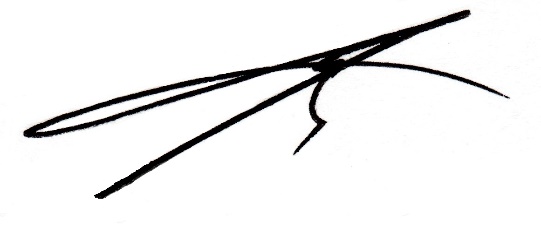 dr.Kuswantoro, M.KesPembina Utama MudaNIP. 19621204 198803 1 011